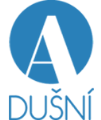 PŘIHLÁŠKA
Přípravné kurzy k jednotným přijímacím zkouškám na střední školy – forma on-lineZávazně se přihlašuji na on-line kurz:……………………………………………………………………………………………(název kurzu)Období: říjen 2020 - březen 2021Termín zahájení: ……………………….Termín ukončení: ………………………..Délka kurzu: 6 měsícůCena: 2 000 Kč/kurz při účasti min. 10 žáků Informace o účastníkovi:Jméno a příjmení: ................................................................... ZŠ: ..............................................Datum narození: …………………………	Místo narození: .....................................................Adresa bydliště: ………………………………………………………….………….………....Mobil: ……………………………… E-mail:………………………………………………...Podmínky:Zavazuji se, že v případě otevření kurzu uhradím platbu za kurz do 6. října 2020 na účet školy 10006-23830031/0710
Variabilní symbol: číslo kurzu 01, datum narození žáka ve tvaru DDMMRRRR (např. 0130122000 pro datum narození 30.12.2000)
Zpráva pro příjemce: Jméno a příjmení žáka – bez diakritiky (např. VERA DOLEJSI)Beru na vědomí, že kurz bude otevřen při minimálním počtu 10 účastníků. O otevření kurzu budu informován na výše uvedený e-mail. Neúčast na konkrétní lekci nezakládá nárok na vrácení zaplaceného kurzovného. Podpisem přihlášky souhlasím, že osobní údaje na ní uvedené budou školou zpracovávány pouze za účelem administrace tohoto kurzu (obdobně i e-mailová adresa a číslo účtu zákonného zástupce). Podpis účastníka kurzu: …………………………………..Podpis zákonného zástupce: ………………………………Datum: …………………………………………………….